PressemitteilungVom: 20.04.2020Bruchköbel, 20.04.2020 – Die EPA GmbH bietet ein Gerät zur Kompensation betriebsbedingten Ableitströme an, den LEAKCOMP® HP. Dieser ermöglicht den sicheren Betrieb von Frequenzumrichter und Servoantriebe an allstromsensitiven Fehlerstrom-Schutzschaltern (RCD) mit einem Bemessungsfehlerstrom von 30 mA oder höher. Ein zuverlässiger, normkonformer Personen- und Brandschutz ist so gewährleistet! Mit der Markteinführung allstromsensitiver RCDs erhielt der Personen- und Brandschutz in elektrischen Anlagen mit Frequenzumrichtern einen neuen Stellenwert. Der Einsatz dieser speziellen Fehlerstrom-Schutzschalter vom Typ B / B+ wird in der ergänzenden Errichtungsvorschrift DIN EN 50178 / VDE den 	Sicherheitsregeln der Berufsgenossenschaft BGI 608 gefordert.Für Fehlerstrom-Schutzschalter in Anlagen mit Betriebsmitteln, die einen glatten Gleichfehlerstrom verursachen können, ist zusätzlich in der Norm DIN VDE 0100-530 der Einsatz eines allstromsensitiven Fehlerstrom-Schutzschalters vom Typ B / B+ zwingend vorgeschrieben. Auch die Richtlinie VdS3501 empfiehlt den Einsatz derartiger Schutzschalter.Verschiedene elektrische Geräte und Bauteilschaltungen rufen während ihres Betriebs Ableitströme hervor, welche leicht ausreichen können, um ein RCD des Typs B / B+ ungewollt auszulösen.Zu den bekanntesten Verursachern zählen Komponenten der Antriebstechnik, wie zum Beispiel Frequenzumrichter, Servoantriebe, Softstarter und Thyristorsteller, deren Netzfilter sowie Leitungsschirme und weitere EMV-Komponenten. Andere Verursacher sind Schaltnetzteile, USV-Anlagen, elektronische Vorschaltgeräte und Netz-, Ein- und Rückspeisesysteme.Der von der Norm geforderte Einsatz eines allstromsensitiven Fehlerstrom-Schutzschalters ist in einer solchen Anwendung nahezu unmöglich …Mit dem LEAKCOMP® HP des EMV- und Ableitstrom-Spezialisten EPA werden die betriebsbedingten Ableitströme messtechnisch ermittelt und kompensiert, wobei präzise zwischen Ableit- und Fehlerströmen unterschieden wird. Der allstromsensitive Fehlerstrom-Schutzschalter erhält seine klare Auslöseschwelle zurück, was den Betrieb der Anlage am RCD trotz vorhandener Ableitströme ermöglicht.In der derzeitigen Ausführung können betriebsbedingte Ableitströme bis zu 500 mA (RMS) kompensiert werden. Der LEAKCOMP® HP stellt die perfekte Ergänzung zum allstromsensitiven Fehlerstrom-Schutzschalter dar und ermöglicht so einen betriebssicheren Einsatz. Auftretende Fehlerströme werden nicht kompensiert! Der Personenschutz bleibt im vollen Umfang erhalten!Der LEAKCOMP® HP kann direkt neben dem allstromsensitiven Fehlerstrom-Schutzschalter oder in der Anlage mittels Hutschienenmontage platziert werden. Firmen Vita:Die EPA GmbH wurde 1988 als Vertriebsgesellschaft für Frequenzumrichter gegründet. Durch den untrennbaren Zusammenhang zwischen der elektrischen Antriebstechnik und der EMV, wurde 1995 das Produktportfolio um Funkentstör-Komponenten erweitert und mit der Herstellung von EMV-Filtern aus eigener Entwicklung begonnen. Inzwischen ist EPA ein bekannter Markenname, wenn es um qualitativ hochwertige Netzfilter und EMV-Produkte geht. Angetrieben durch die steigende Bauteildichte der Leistungselektronik und dem vermehrten Einsatz von allstromsensitiven Fehlerstrom-Schutzschaltern hat sich das Unternehmen in den vergangenen 15 Jahren durch intensive Forschung & Entwicklung zum Marktführer in der Ableitstromtechnik entwickelt. EMV-Messungen, Inbetriebnahmen sowie individuelle Beratung und kundenspezifische Sonderlösungen runden das Portfolio ab. Diese außergewöhnliche, bereichsübergreifende Kompetenz in Antriebs-, EMV- und Ableitstromtechnik macht die EPA GmbH zu dem Partner in allen Belangen.www.epa.de – Telefon: +49 (0) 6181 9704-0 – info@epa.de Kontakt:Katharina Bonkosch, katharina.bonkosch@epa.de, +49 (0) 6181 9704-13Alexander Mayer, alexander.mayer@epa.de, +49 (0) 6181 9704-21Bildmaterial:Link zu hochauflösenden Fotos: https://epa.de/pm/PM_Bilder_LEAKCOMP-HP.zip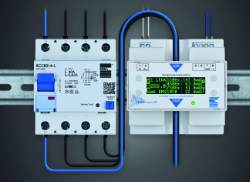 EPA_LCHP+FI_Installation.jpgDer EPA LEAKCOMP® HP ermöglicht eine einfache Installation direkt neben dem RCD.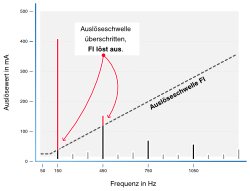 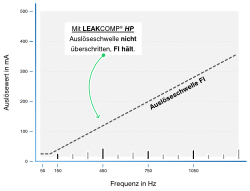 EPA_Auslöseschwelle-FI_ohne_LCHP.eps 		EPA_Auslöseschwelle-FI_mit_LCHP.epsGegenüberstellung nicht kompensierter und via LEAKCOMP® HP kompensierter Ableitströme in Relation zur Auslösekennlinie eines RCCB Typ B/B+.Videolink: https://www.youtube.com/watch?v=Adkux3-EWEAWeiter Information: Detailinformationen finden Sie in unserem EMV-Katalog auf Seite 77https://epa.de/download/de/02_Kataloge/02.01_EMV/EMV-Gesamtkatalog_EPA_hohe_Aufloesung.pdfoder in unserem LEAKCOMP HP Prospekthttps://epa.de/download/de/01_Prospekte/01.03_Ableitstrom/EPA_LEAKCOMP_HP_Ableitstrom-Kompensation_Prospekt.pdfSowie auf der Artikelhomepagehttps://epa.de/filter/de/leakcomp-hp/